RENO – D50Низкотемпературный плазменный стерилизатор RENO – D50 RENOSEM Co., Ltd. (Южная Корея)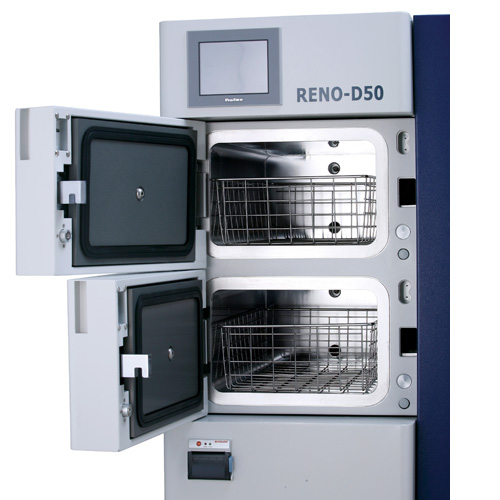 (Свидетельство о регистрации № РК-МТ-7№008151 от 01. 03. 2011 г)RENO-D50 является системой для стерилизации всех медицинских изделий и инструментов. В качестве стерилизующего вещества используется плазма. Для медицинских изделий, чувствительных к высокой температуре и влажности, такая стерилизация является наиболее подходящей ввиду низкой температуры в камере между циклами стерилизации. По окончании процесса стерилизации производится распечатка его параметров, поэтому можно легко проверить результаты процесса. При работе параметры отображаются на сенсорной панели и их также можно легко проверить.ОСОБЕННОСТИБыстрые сроки выполнения работы 
Короткое время цикла стерилизации в течение 27мин. (Экономичный цикл) и 45 мин. (Прогрессивный цикл) приносит быструю оборотную пользу устройства.  
В приборе имеется программа самодиагностики, с помощью которой каждое утро можно производить очистку и проверку системы.
Возможность проводить более 10 циклов в день.Безопасность1 кассета за 1 циклБез канцерогеновБез мутагеновГерметичные кассетыЛегкая и простая загрузкаБолее высокая проникающая способностьТвердый люмен: L<1 000 мм., ВД > ϕ1Мягкий люмен: L<12 000 мм., ВД > ϕ1Однопросветный люмен: L<1 500 мм., ВД > 2ϕ (Сертифицированный СЕ)Уничтожает бактерии, вирусы, микобактерии туберкулеза и спорыБезопасная технология для пользователя и пациента. 
Средство стерилизации для фиксированного количества ввода пероксида водорода,  обеспечивает легкое использование и безопасную обработку. Отсутствие вредных и нетоксичных паров воды и кислорода, не остаются в качестве побочных продуктов процесса стерилизации. Нет необходимости проветривать агрегатДружественный интерфейс
Управление осуществляется при помощи большого цветного сенсорного жидкокристаллического дисплея.Двойная камераВместительная камера прямоугольной формыРаздвижные полкиОчень легко и удобно чиститьИз кислотоупорной нержавеющей сталиМобильностьИмеет подвижные колесикиЛегко переносить и менять расположение системыКолесики так же можно блокироватьУниверсальная система хранения данных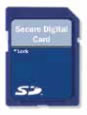 Используется карта памятиПодходит для всех ПКНаличие всех расходных материаловСтерилизующие агенты (кассета) 
Жидкая перекись водорода, использующаяся для стерилизации стерилизуемых материалов. Одноразового использования.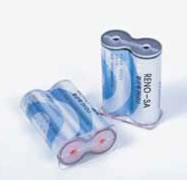 Биологический индикатор
Биологический индикатор для проверки качества стерилизации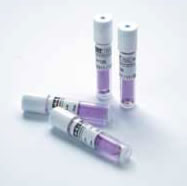 Химические индикаторы - полоска и лента
При помощи этих химических индикаторов можно проверить  воздействовал ли стерилизующее средство на стерилизуемый материал 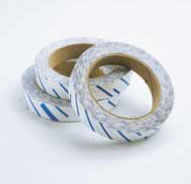 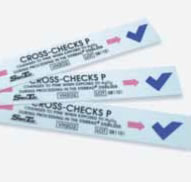 Корзина
Облегчает загрузку стерилизуемых материалов в стерилизационную камеру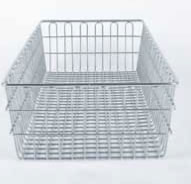 Бумага для принтера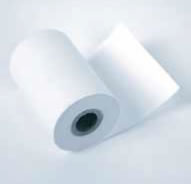 Биологический инкубатор
Используется для инкубирования биологических индикаторов после процесса стерилизации для поддержания постоянной температуры для роста и культивирования микроорганизмов в биологическом индикаторе.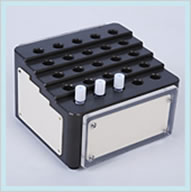 Нетканое полотно
Полотно, используемое для обертывания стерилизуемых материалов, и предотвращающее контакт загрязняющих веществ с воздухом.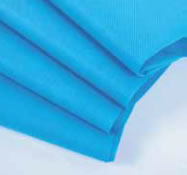 Упаковочная лента
Упаковочный материал, предотвращающий контакт стерилизованных материалов с загрязненными поверхностями для долгосрочного хранения стерилизованных материалов. (Изготавливаются шириной 100, 150, 250, 300 и 400 мм)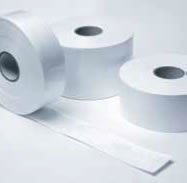 Применение
Может применяется для теплочувствительных и тонких инструментов
Низкотемпературная технология плазменной стерилизации Reno, является более мягкой для жестких областей, чем паровой стерилизатор, меньше требует ремонта, что приводит к получению экономической выгоды. Более мягкий процесс стерилизации позволяет, что большинство медицинских и хирургических устройств, совместимы с плазменной системой стерилизации Reno.Стерилизуемые материалыМеталлические материалы (нержавеющая сталь, алюминий, сплавы титана и т.д.)Пластиковые изделия (полиэтилен, поликарбонат, ПВХ, ПП, Витон и т.д.)Стеклянные материалыРезиновые материалы (латекс, силикон, неопрен)Керамические материалы Материалы, требующие внимания при стерилизацииМатериалы, разрушающиеся под воздействием звукового давленияПолиуретан, нейлон и низкокачественный пластикГубчатые материалы (пенящийся пенополистирол, пористый материал для защиты микроскопа и т.п.)Некоторые изделия, имеющие покрытия, например, алюминий с защитным покрытием и т.п., могут побелеть или обесцветитьсяНекоторые кабельные изделияНекоторые кабели могут прилипнуть к прозрачному винилу стерилизационного рулона, пакета. Упаковывайте их, завернув в стерилизационное полотно (нетканое).Технические данныелапароскопы и канюли троакаралапароскопы и канюли троакарабронхоскопы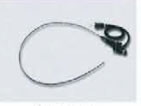 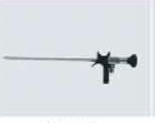 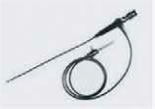 холедохоскопыларингоскопыцистоскопы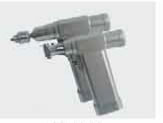 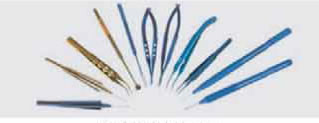 хирургические дрелидаже инструменты чувствительные к температуре
инструменты для микро операций на глаздаже инструменты чувствительные к температуре
инструменты для микро операций на глаз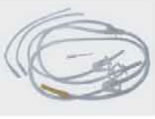 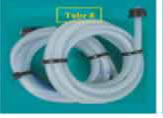 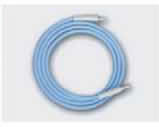 шланги, трубы, кабелишланги, трубы, кабелишланги, трубы, кабелиОБЩЕЕ ВРЕМЯ ЦИКЛАЭкономичный цикл27 минут и вышеОБЩЕЕ ВРЕМЯ ЦИКЛАПрогрессивный цикл45 минутТЕМПЕРАТУРА ПЕРЕРАБОТКИТЕМПЕРАТУРА ПЕРЕРАБОТКИНиже 55°СРАЗМЕРЫ И ВЕСРазмеры (высота-ширина-глубина мм.)1 280 (В) х 570 (Ш) х 830 (Г) мм.РАЗМЕРЫ И ВЕСВес290 кг.СТЕРИЛИЗАЦИОННАЯ КАМЕРАКонфигурацияПрямоугольная формаСТЕРИЛИЗАЦИОННАЯ КАМЕРАОбщий объем (высота-ширина-глубина мм.)60 л., 185 (В) х 300 (Ш) х 548 (Г) мм.СТЕРИЛИЗАЦИОННАЯ КАМЕРАПолезный объем56 л.СТЕРИЛИЗУЮЩЕЕ СРЕДСТВОЖидкий химический реактивПерекись водородаСТЕРИЛИЗУЮЩЕЕ СРЕДСТВОКонцентрация 
и использование4 мл. (50%) х 2 камерыСТЕРИЛИЗУЮЩЕЕ СРЕДСТВОКонцентрация 
и использование1 цикл / 2 кассетыСОЕДИНЕНИЕЭлектричество230 В  ͠  , одна фаза, 50/60 Гц.ПРОГРАММАКонтрольМикропроцессорПРОГРАММАРежим самодиагностикиЕстьПРОГРАММАВывод на принтерТермопринтерПРОГРАММАХранение данныхКарта памятиДИСПЛЕЙЭкранСенсорный экран с цветовым кодированиемДИСПЛЕЙТревогаЗвуковой сигналСТЕРИЛИЗУЕТ ШИРОКИЙ АССОРТИМЕНТ СТАНДАРТНЫХ (СЕ)Одноканальный люмен из нержавеющей стали1ø х 1 000 мм.СТЕРИЛИЗУЕТ ШИРОКИЙ АССОРТИМЕНТ СТАНДАРТНЫХ (СЕ)Одноканальный гибкий люмен из тефлона1ø х 12 000 мм.СТЕРИЛИЗУЕТ ШИРОКИЙ АССОРТИМЕНТ СТАНДАРТНЫХ (СЕ)Однопросветный люмен2ø х 1 500 мм.ФИЛЬТР, НЕ ПРОПУСКАЮЩИЙ БАКТЕРИЙ В ВОЗДУХОПРИЕМНИКФильтр “HEFA”99,99%
Эффективность до 0,3 микрон (0,3 х 10-6)